МИНИСТЕРСТВО НАУКИ И ВЫСШЕГО ОБРАЗОВАНИЯ РОССИЙСКОЙ ФЕДЕРАЦИИФЕДЕРАЛЬНОЕ ГОСУДАРСТВЕННОЕ АВТОНОМНОЕ ОБРАЗОВАТЕЛЬНОЕ УЧРЕЖДЕНИЕ ВЫСШЕГО ОБРАЗОВАНИЯНАЦИОНАЛЬНЫЙ ИССЛЕДОВАТЕЛЬСКИЙНИЖЕГОРОДСКИЙ ГОСУДАРСТВЕННЫЙ УНИВЕРСИТЕТ им.Н.И. ЛОБАЧЕВСКОГОИНСТИТУТ ЭКОНОМИКИКАФЕДРА МЕНЕДЖМЕНТА И ГОСУДАРСТВЕННОГО УПРАВЛЕНИЯМетодические указания по выполнению отчета поучебной (ознакомительной) практикеНаправление подготовки Менеджмент38.04.02Квалификация (степень) выпускникаМагистрПрофиль (магистерская программа)Управление развитием бизнесаФорма обучения Очная, заочнаяНижний Новгород2024 1.Цели практикиЦелями учебной (ознакомительной) практики магистрантов являются закрепление теоретических знаний, полученных в процессе обучения, приобретение практических навыков и формирование профессиональных компетенций на оперативном и тактическом уровне развития знаний, умений, навыков будущих специалистов.2. Место и сроки прохождения практикиПродолжительность практики для всех форм обучения составляет 2 недели, сроки проведения в соответствии с учебными планами:Практика проводится в форме практической подготовки на кафедре менеджмента и государственного управления ННГУ им. Н.И. Лобачевского.3. Содержание учебной (ознакомительной) практики1.История развития бизнеса- найти информацию об истории успешного развития зарубежного бизнеса (предприятия);- рассмотреть этапы развития предприятия, основные стратегии;- проанализировать эволюцию развития предприятия в зависимости от исторической и экономической ситуации в стране;- определить ключевые факторы успеха и конкурентные преимущества предприятия.2. Возможность применения успешного опытаВ этом разделе необходимо рассмотреть возможность применения зарубежного опыта в современных российских условиях:- особенности ведения бизнеса;- налоговая политика;- платежеспособный спрос;- другие экономические и социальные факторы.4. Основные требования к структуре и оформлению отчета по практикеОтчет должен быть представлен в виде распечатанной презентации, сделанной в PowerPoint. Основные требования подготовки и оформления презентаций изложены в Приложении Г.Материал в отчете представляется в следующей последовательности: предписание;титульный лист (Приложение А);индивидуальное задание (Приложение Б);совместный рабочий график (Приложение В);содержание отчета.Отчет выполняется на компьютере с одной стороны листа А4 и подшивается в скоросшиватель.5. Аттестация результатов практикиПо завершении практики в назначенный срок студенты оформляют и представляют руководителю практики от кафедры готовый отчет.	Оценка результатов практики студента осуществляется в форме защиты подготовленного отчета. В процессе защиты студент должен кратко изложить основные результаты проделанной работы, выводы и рекомендации.Критерии оценокОценка по итогам аттестации практики приравнивается к оценкам по теоретическим курсам обучения и включается в приложение к диплому.Студенты, не выполнившие программу практики без уважительных причин или не аттестованные по итогам практики, могут быть отчислены из университета как имеющие академическую задолженность.\ПРИЛОЖЕНИЕ АМИНИСТЕРСТВО НАУКИ И ВЫСШЕГО ОБРАЗОВАНИЯ РОССИЙСКОЙ ФЕДЕРАЦИИФЕДЕРАЛЬНОЕ ГОСУДАРСТВЕННОЕ АВТОНОМНОЕОБРАЗОВАТЕЛЬНОЕ УЧРЕЖДЕНИЕ ВЫСШЕГО ОБРАЗОВАНИЯ«НАЦИОНАЛЬНЫЙ ИССЛЕДОВАТЕЛЬСКИЙ НИЖЕГОРОДСКИЙГОСУДАРСТВЕННЫЙ УНИВЕРСИТЕТ им.Н.И. ЛОБАЧЕВСКОГО»ИНСТИТУТ ЭКОНОМИКИ  Кафедра менеджмента и государственного управленияМагистерская программа  «Управление развитием бизнеса»Отчет по учебной (ознакомительной) практике                                                                           Работу выполнил:                                                                           студент группы______________                                                                           ________________И.О. Фамилия (подпись)                                                                            Научный руководитель:                                                                             ________________И.О. Фамилия (подпись)Нижний Новгород, 2024ПРИЛОЖЕНИЕ БФедеральное государственное автономное образовательное учреждение высшего образования «Национальный исследовательский Нижегородский государственный университет им. Н.И. Лобачевского»ИНДИВИДУАЛЬНОЕ ЗАДАНИЕ НА УЧЕБНУЮ (ОЗНАКОМИТЕЛЬНУЮ) ПРАКТИКУСтудента(студентки) ___________________________________________________________   Факультет/институт/филиал   Институт экономикиФорма обучения _______________________________________________________________Направление/ магистерская программа Менеджмент/Управление развитием бизнесаСодержание задания на практику (перечень подлежащих рассмотрению вопросов): найти информацию об истории успешного развития зарубежного бизнеса (предприятия);рассмотреть этапы развития предприятия, основные стратегии;проанализировать эволюцию развития предприятия в зависимости от исторической и экономической ситуации в стране;определить ключевые факторы успеха и конкурентные преимущества предприятия.рассмотреть возможность применения зарубежного опыта в современных российских условиях Дата выдачи задания _____________ Руководитель практики от института ____________________________________________          _______________                                                                                           подпись                                                                            И.О.Фамилия руководителяОзнакомленСтудент ____________________________________________               __________________                                                                                                                                                                                                                                                                                                                                                                                                                                                                                                                                                                                                                                                                                                     подпись                                                                                                                  И.О.Фамилия студентаПРИЛОЖЕНИЕ ВСовместный рабочий график (план) проведения практикиФИО обучающегося: __________________________________________________________Форма обучения: ____________________________________________________________Факультет/институт/филиал: Институт экономики Направление подготовки/специальность: Менеджмент /Управление развитием бизнеса       Курс: 1База практики ННГУ  (наименование базы практики – Профильной организации)Руководитель практики от ННГУ      ________________________________________________Руководитель практики от Профильной организации _______________________________                                                                                                                                                                                 (Ф.И.О., должность)Вид и тип практики: учебная (ознакомительная) Срок прохождения практики: с	 по 	.Руководитель практики от ННГУ ____________________________________ ____________                                                                                                               (подпись)   Руководитель практики от профильной организации ____________________________________   _______________                                                                                                               ( подпись)                                                        И.О.Фамилия руководителяПРИЛОЖЕНИЕ Г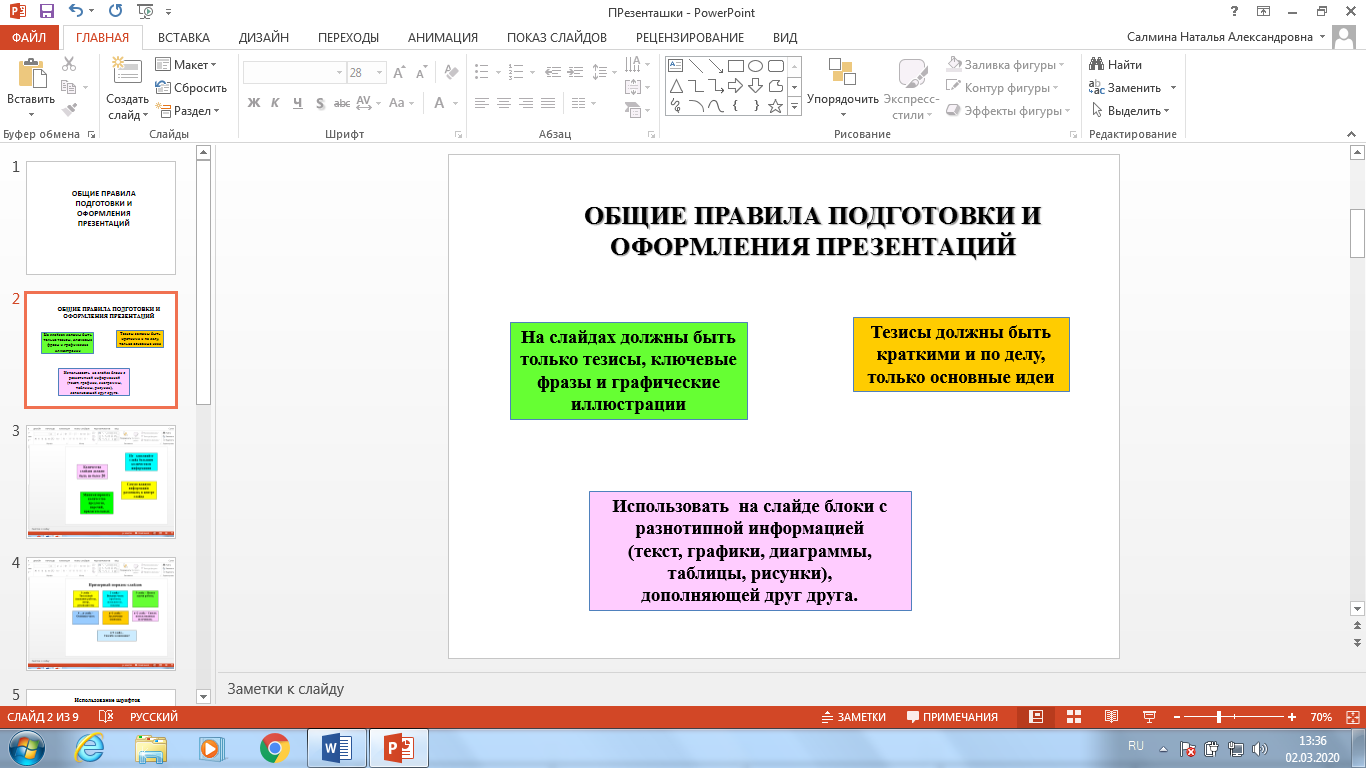 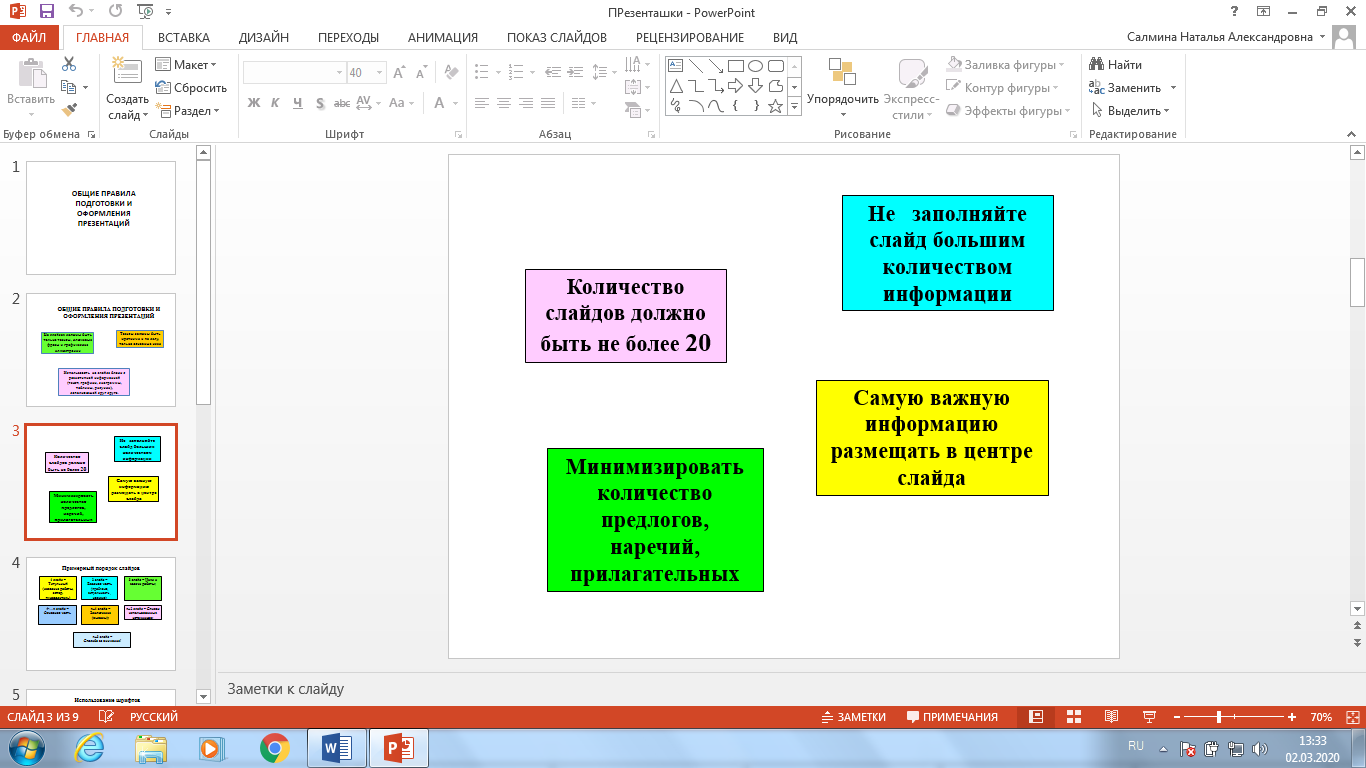 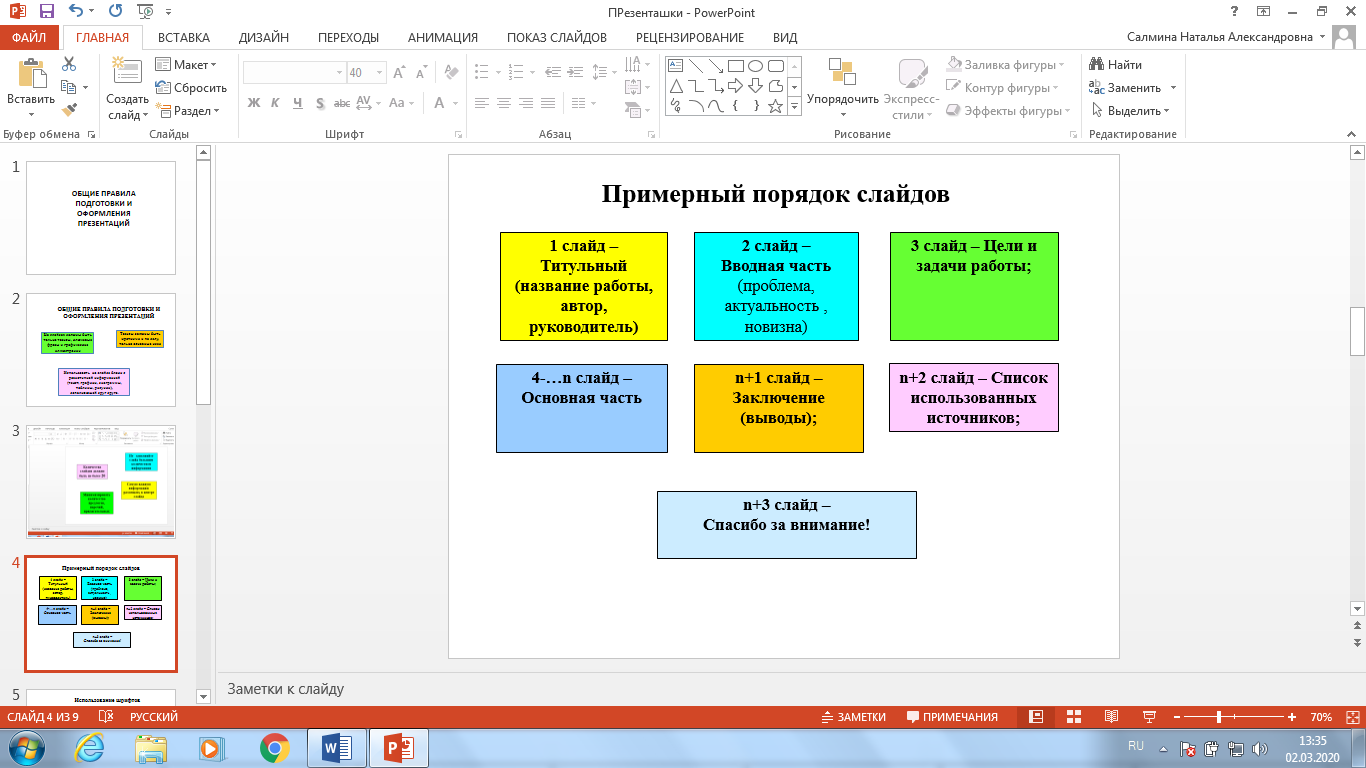 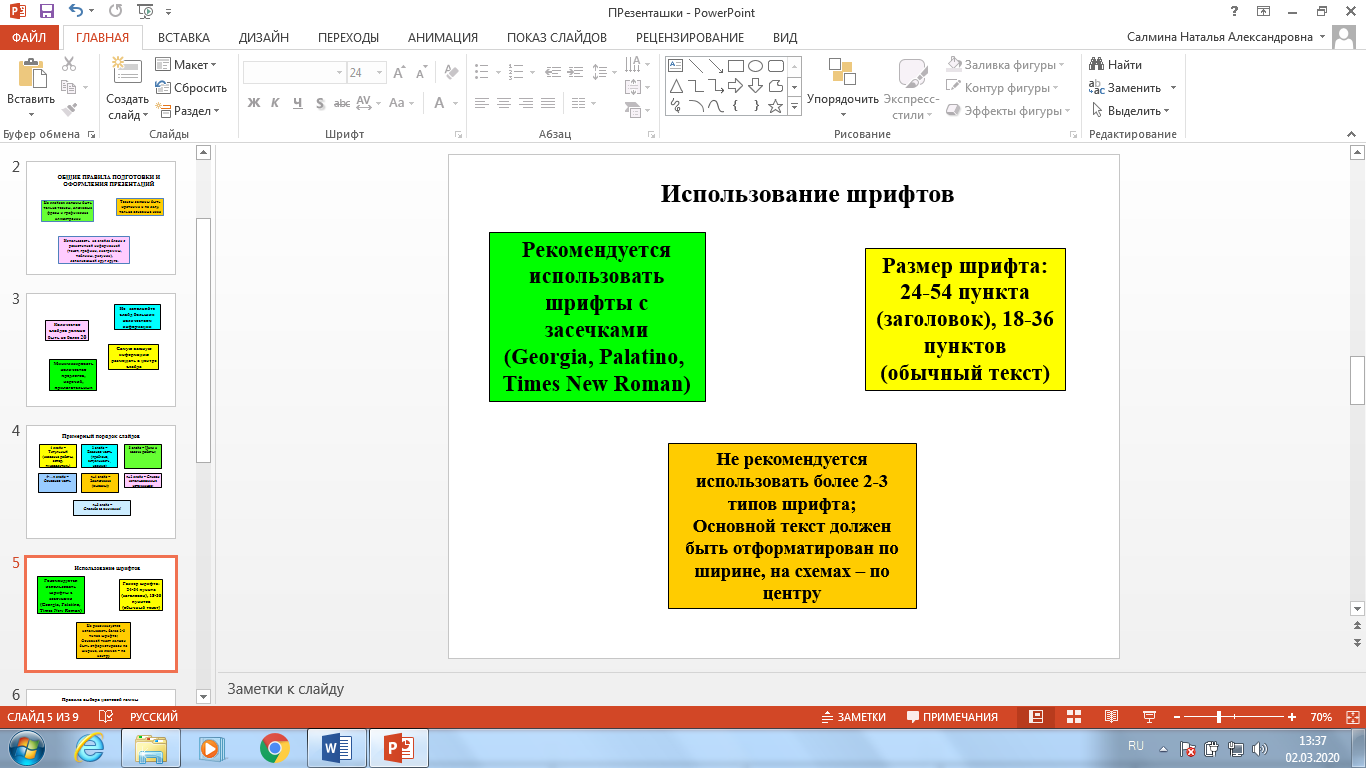 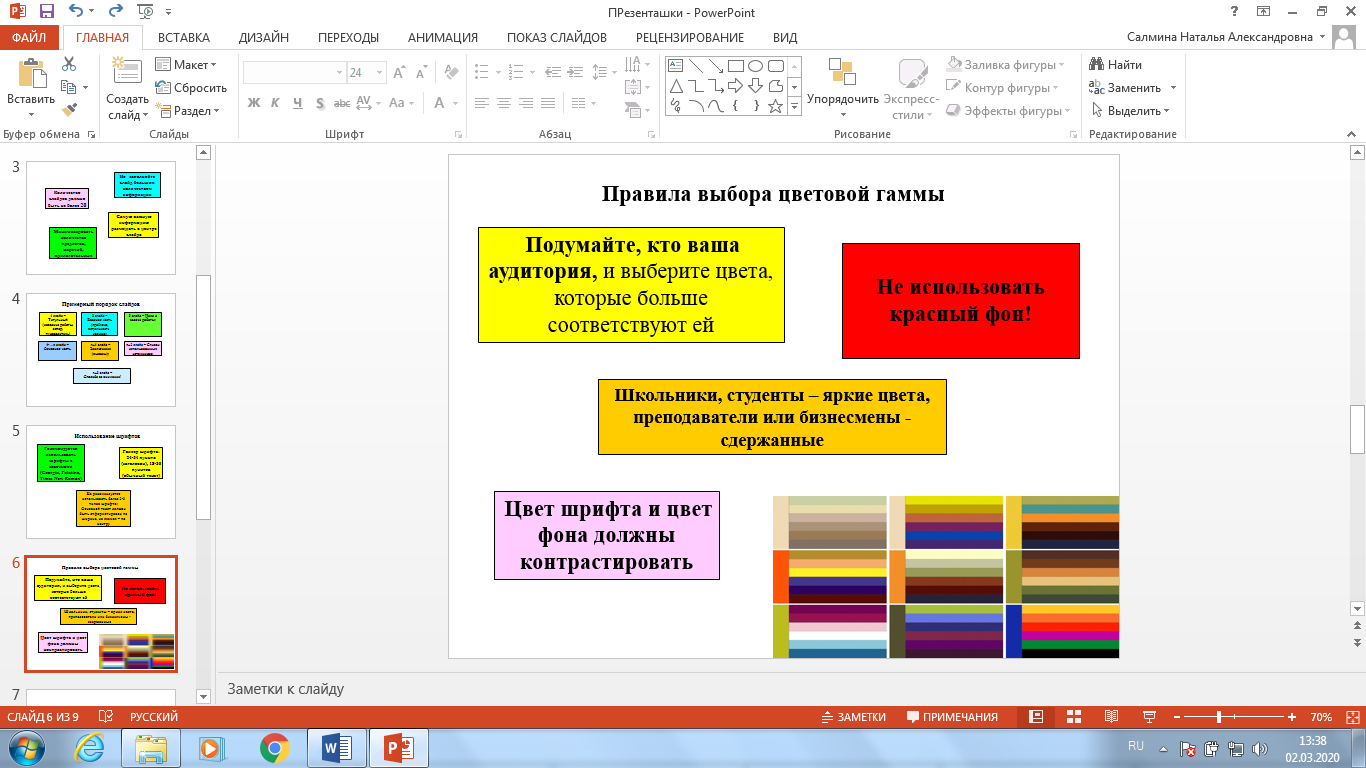 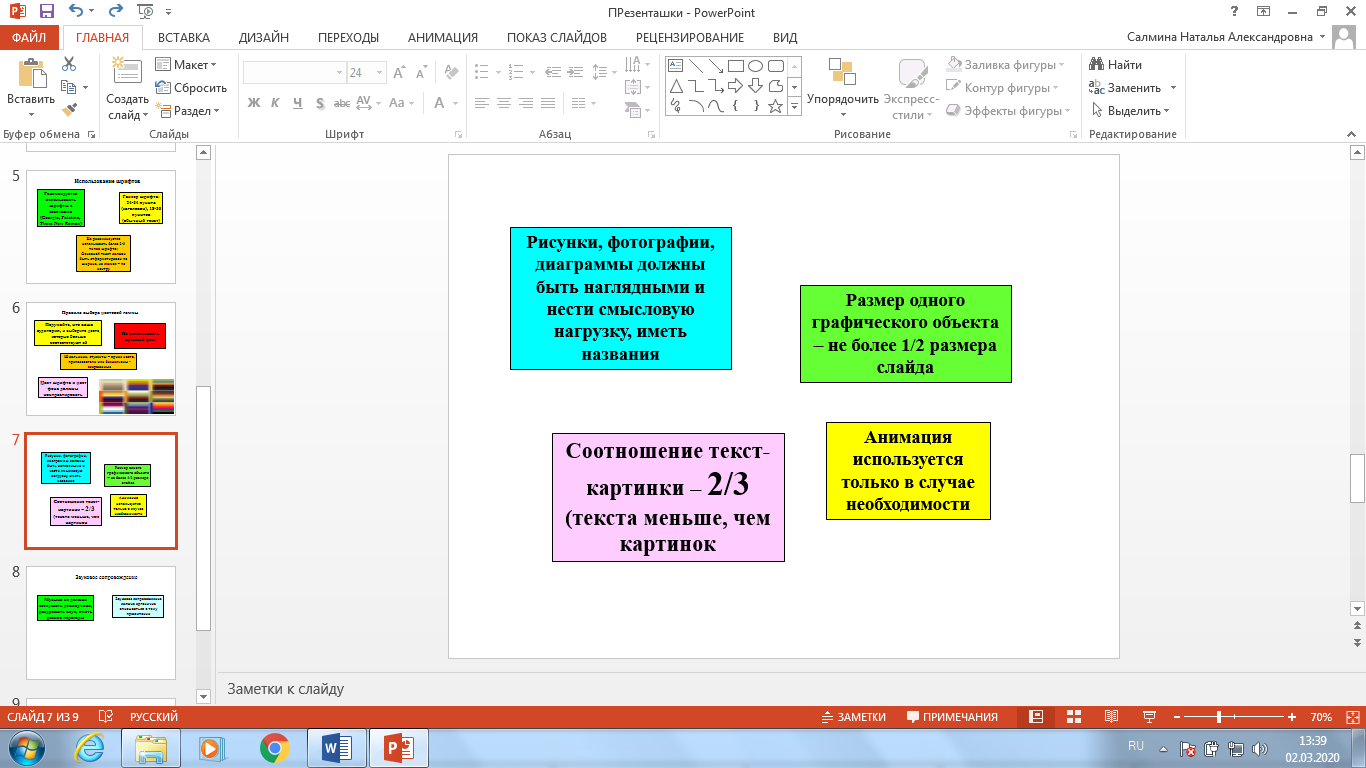 Форма обученияКурсСеместрДатыочная1 курс2 семестрс 18.05. по 31.05.заочная1 курс2 семестрс 30.05. по 14.06.ПревосходноЗа глубокие, аргументированные ответы на все вопросы; правильное и четкое оформление отчета; умение грамотно, последовательно, логически стройно излагать материал; обосновывать выводы; за использование дополнительного материалаОтличноЗа глубокие, аргументированные ответы на все вопросы; правильное и четкое оформление отчета; умение грамотно, последовательно, логически стройно излагать материал; обосновывать выводы; за использование дополнительного материала. Однако студент затрудняется привести пример из практики и (или) недостаточно использует дополнительный материал.Очень хорошоЗа глубокие, аргументированные ответы на все вопросы; правильное и четкое оформление отчета; умение грамотно, последовательно, логически стройно излагать материал, но при этом студент допускает неточности в пределах одного вопроса или дает неполный ответ.ХорошоЗа правильные ответы на все вопросы  требования, однако, студент допустил одну-две несущественные ошибки в пределах одного вопроса, или, умея логически мыслить, материал изложил не совсем последовательно.УдовлетворительноЗа недостаточно полный ответ на все вопросы или за неполные ответы с неточностями, за неумение обосновывать выводы, оперировать основными понятиями.НеудовлетворительноВыставляется студенту, допустившему много неточностей, более трех грубых ошибок или отсутствующих пунктов из требования, за нелогичность и непоследовательность в изложении материала.ПлохоЗа отсутствие более четырех пунктов из требования и неумение найти и оформить необходимый материал, за отказ от написания отчетаДата (период)Содержание и планируемые результаты практики(Характеристика выполняемых работ, мероприятия, задания, поручения и пр.)1Подготовительный этап. Ознакомление с  местом проведения практики, правилами внутреннего трудового распорядка, производственный инструктаж, в т.ч. и инструктаж по технике безопасности.2Производственный этап. Выполнение производственных заданий, сбор, обработка и систематизация фактического и литературного материала.3Аналитический этап. Обработка, систематизация и анализ полученной информации, подготовка отчета по практике, получение предписания по практике с отзывом руководителя от практики4Отчетный этап. Сдача отчета по практике  на кафедру, устранение замечаний руководителя практики от университета.